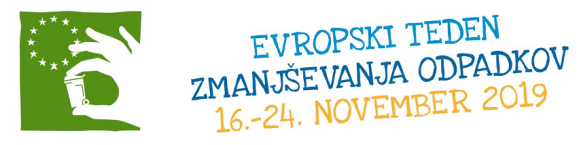 Spoštovani starši. V ponedeljek, 18. 11. 2019, bomo na naši šoli prvič organizirali PODARILNICO RABLJENIH OTROŠKIH OBLAČIL IN OBUTVE.Pričela se bo ob 17.00 in zaključila ob 18.30.Vabljeni vsi starši, ki bi radi podarili ali izmenjali rabljena otroška oblačila in  obutev, tudi tisti, ki nimate nič za podariti, a za otroka te stvari resnično potrebujete. Z vami lahko pride tudi vaš otrok, sorodnik ali prijatelj, ki vam bo pomagal pri podarjanju, izmenjavi ali iskanju »novega« kosa oblačila oz. para obutve.Pravila sodelovanja:prinesem lahko največ 30 kosov oblačil in obutve, ki morajo biti čisti, lepo ohranjeni ter primerni za jesen ali zimo;odnesem tisto, kar moj otrok zares potrebuje;na dogodek pridem 30 minut prej, da razstavim oblačila in obutev ter jih po potrebi opremim z napisi (npr. dekliški škornji, št. 31);preden zapustim dogodek, pospravim svoje stvari.Če želite sodelovati, vas prosimo, da razredniku sporočite naslednje podatke:IME, PRIIMEK in MOBILNA ŠTEVILKA starša, ki bo na dogodku;KOLIČINA OBLAČIL IN OBUTVE, ki jo želite podariti:do 10 kosov / 10 do 20 kosov / 20 do 30 kosov.Po zbranih prijavah vas bomo obvestili, kje na šoli bo potekal dogodek oz. kje boste lahko razstavili oblačila in obutev. Za dodatna pojasnila pišite na: sebina.durakovic@gmail.com